Jaarverslag VLHT 2014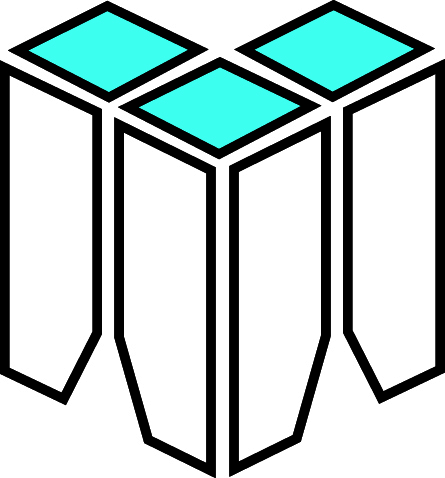 Kenmerk: 27101/JV14/W001Versie: DDoor: Paul Schmitz.InleidingNa een aantal slechte jaren was 2014 het jaar van het beginnende herstel voor de tandtechniek. Toch moesten er weer tandtechnische bedrijven, inclusief een aantal leden van de VLHT, inkrimpen of zelfs hun deuren sluiten. Oorzaken waren de nog steeds zwakke economische situatie, de concurrentie uit lage lonenlanden, digitale scans in combinatie met 3D-freeswerk en verzekeringstechnische ontwikkelingen.Uiteraard blijft de VLHT inspelen op de ontwikkelingen. Door in te zetten op matiging in de personeelskosten, door mee te denken over het onderwijs van de toekomst, door uitbreiding van het dienstenpakket voor de leden en door te werken aan samenwerking met andere belangrijke partijen in de markt.Waar staat de VLHT voor?De VLHT stelt zich ten doel het bevorderen van de professionele belangen van de ondernemingen in de tandtechnische branche in Nederland in het algemeen en van de leden van de vereniging in het bijzonder.De VLHT biedt u veel ondersteuning op het gebied van arbeidsrecht, functiewaardering, veiligheid en kostprijscalculatie. We werken mee aan het pensioenstelsel, aan het leerlingstelsel en goed onderwijs, aan een betaalbare cao, aan goede afspraken tussen tandarts en technicus. We zijn gestart met cursussen, we zijn aan het werk met de vernieuwing van de RI&E en de coderingstabel. Daarnaast is er binnen de VLHT een schat aan informatie, waarmee we u in uw dagelijkse praktijk kunnen bijstaan.De VLHT is ook uw belangenbehartiger, die voor u overlegt en onderhandelt met ministeries, de NMT, ziektekostenverzekeraars, onderwijs, vakbonden en andere stakeholders. Ook werkt de VLHT hard aan het imago van de tandtechniek en van de aangesloten leden door de introductie van de gebitswijzer en het geven van voorlichting aan patiënten die contact met ons zoeken.Steeds meer verenigingen bieden hun leden diensten aan, waarmee ze hun contributie letterlijk geheel of gedeeltelijk kunnen terugverdienen. Ook de VLHT denkt altijd na over mogelijke uitbreiding van haar dienstenpakket.SamenwerkingIn het verslagjaar zijn de contacten met de NMT en met name met het Platform Tandheelkunde/Tandtechniek, de opvolger van de Commissie Tandtechniek, verder geïntensiveerd.In 2014 zijn er werkgroepen ingesteld op onder meer de gebieden communicatie, zorgverzekeringen en kwaliteit. De VLHT heeft zitting genomen in de werkgroep communicatie, die een nieuwe Praktijkrichtlijn heeft opgesteld. Deze zal medio 2015 geïntroduceerd worden.Ook meer in het algemeen streeft de VLHT naar versterking van de samenwerking binnen de mondzorgketen. In 2014 is er ook met de andere koepels als de ONT en de NWVT gesproken over nauwere samenwerking. Met de NWVT wordt een gericht beleid gevoerd, met name waar het gaat om cao-zaken en pensioenproblematiek.Begin 2014 is het Hoofdbedrijfschap Ambachten opgeheven. De VLHT is betrokken bij de afwikkeling van het HBA en volgt de initiatieven binnen MKB Nederland en VNO-NCW om het ambacht langs een privaatrechtelijke weg te blijven ondersteunen.PensioenenDe ontwikkelingen binnen het pensioenfonds zijn nog steeds zorgelijk. Het grootste probleem was wederom de geringe dekkingsgraad. Een pensioenfonds is verplicht om een dekkingsgraad van minimaal 105% te hebben. Dat betekent dat voor iedere euro die nu en later aan pensioen uitbetaald wordt, het pensioenfonds €  kas moet hebben. Eind 2014 was de dekkingsgraad bij ons fonds gezakt tot circa 94,1%.De problemen hebben voornamelijk te maken met de zeer lage rente en het ontbreken van een afdekking van het renterisico.Een dekkingsgraad lager dan 100% betekent dat het pensioenfonds niet mee mag werken aan overdrachten van pensioenaanspraken, in geval van ‘verhuizing’ van een werknemer naar een andere branche. Zodra de dekkingsgraad weer hoger is dan 100%, neemt het pensioenfonds de verzoeken voor waardeoverdracht weer in behandeling.Vanwege de problemen is eerder al besloten tot de volgende maatregelen:De richtleeftijd van het Pensioenfonds Tandtechniek werd met ingang van 1 januari 2013 verhoogd naar 67 jaar;De werkgevers hebben in 2013 ten behoeve van het Pensioenfonds Tandtechniek een eenmalige herstelpremie van 1,5 % van het pensioengevend salaris voor hun rekening genomen;De premie, die de werkgevers aan het Sociaal Fonds betalen, zijn gedurende het jaar 2013 tijdelijk verlaagd van 0,7 % naar 0,4 % van het brutoloon.Hierdoor kon het pensioenfonds ook in 2014 aan zijn verplichtingen blijven voldoen. De verwachting is echter dat er in 2015 nieuwe maatregelen nodig zijn om de dekkingsgraad te verbeteren.De VLHT werd in  het pensioenfondsbestuur vertegenwoordigd door dhr. P.C.M. Duijndam en dhr. W.B. Jagt. Dhr. Duijndam werd in de loop van het jaar opgevolgd door dhr. R.A.L. Heijn.OnderwijsDe VLHT is nauw betrokken bij het onderwijs in de tandtechniek. Via de adviserende Sectorcommissie Tandtechniek van SVGB kenniscentrum wordt rechtstreeks invloed uitgeoefend op de organisatie en de inhoud van het onderwijs.Vanuit de VLHT werd de sectorcommissie bemand door de heer Steffen Löwenthal.Voorzitter Erik Kruiderink vertegenwoordigt de VLHT en andere werkgevers in de sector in de paritaire commissie van de SVGB. De paritaire commissie heeft een eigen positie als centraal overlegorgaan voor SVGB kenniscentrum. De leden van de paritaire commissie worden voorgedragen door bedrijfsleven en onderwijs.De paritaire commissie toetst op basis van een totaalbeeld de producten van de sectorcommissies. De sectorcommissie voert overleg met de achterban van branche en onderwijs. De paritaire commissie richt zich op het branche-overstijgend debat.De paritaire commissie heeft de bevoegdheid om de kwalificatiedossiers te toetsen aan:vormcriteria (formats, protocollen, verantwoordingsdocumenten)inhoudelijke criteria (afstemming, overlap)en procescriteria (procedures en coördinatie).Eind 2014 werd duidelijk dat het onderwijs weer grote veranderingen te wachten staan. Naar verwachting zullen de opleidingen van de kleine ambachten bij grotere MBO-instellingen ondergebracht worden. De VLHT probeert wel de kleine ambachten onder te brengen in één cluster, om te voorkomen dat ze gemarginaliseerd worden.Op 8 juli heeft de voorzitter van de VLHT de Van Hamondprijs uitgereikt aan Jordy Pastor Gonzales en Nils Venderbosch, ex aequo de beste leerlingen die in 2014 afstudeerden aan de opleiding tandtechniek van de DHTA te Utrecht.CAODe huidige cao liep in feite af op 1 juli 2013. Medio 2013 zijn de volgende afspraken gemaakt: De aflopende cao (2012-2013) werd met 1 jaar tot 1 juli 2014 ongewijzigd voortgezet;Werkgevers en werknemers besloten gezamenlijk de functiewaardering (FUWA) te herschrijven. De kosten hiervan zullen uit de middelen van het sociaal fonds worden gefinancierd;Per 1 juli 2014 is de jeugdschaal van 22 jaar vervallen. Een 22-jarige werknemer in onze branche wordt dus vanaf 1 juli 2014 onder de cao gebracht.Uiteraard zijn we erg verheugd dat de werknemersverenigingen hebben ingestemd met de loonmatiging. Op deze manier hebben de tandtechnische bedrijven weer even tijd gehad om op adem te komen na een zeer moeilijke periode.In de loop van 2014 is er nieuw overleg gestart. De VLHT en de andere werkgeversorganisaties willen opnieuw vasthouden aan de nullijn, gezien de nog steeds moeilijke economische situatie. De vakbonden gaan echter voor een aanzienlijke loonsverhoging. In de loop van het najaar ontstond er een patstelling, die aan het einde van het jaar nog voortduurde. Op voorstel van de vakbonden, worden de onderhandelingen hervat zodra de nieuwe FUWA gereed is.Helpdesk
In het verslagjaar kwamen er circa veertig vragen van leden binnen bij de helpdesk van de vereniging, voornamelijk op het gebied van de cao, arbeidsrecht in het algemeen, vacatures en sollicitaties, tarieven zorgverzekeraars, algemene voorwaarden en kostenstijgingen. In enkele gevallen werd nader advies gevraagd bij een gespecialiseerd arbeidsrechtadvocaat.Vakcursussen
In de tweede helft van het jaar is de VLHT gestart met iets nieuws: vakcursussen voor de eigenaren van de tandtechnisch labs en hun medewerkers. In november verzorgde Erik van der Winden de eerste cursus met als thema ‘Nieuwe Restauratiematerialen’. Met bijna veertig deelnemers was de cursus ‘uitverkocht’.  Door het grote aantal deelnemers en de hoge waardering is besloten om in 2015 een vervolg te geven aan deze cursussen.Regiobijeenkomsten
In 2014 zijn er in de regio Zuid twee regiobijeenkomsten georganiseerd. In de regio’s Midden en Noord was er te weinig belangstelling om regiobijeenkomsten te houden. Nagedacht wordt over een ander formule voor de bijeenkomsten, zodat in het hele land regionale bijeenkomsten van leden ondersteund kunnen worden.CommunicatieNajaar 2012 is de website van de Gebitswijzer live gegaan. De website kent min of meer dezelfde informatie als de ‘papieren’ Gebitswijzer. De site heeft als doel de voorlichting aan patiënten. Leden van de VLHT en hun klanten kunnen patiënten naar deze site verwijzen voor informatie over alle mogelijkheden van de moderne tandtechniek.Leden kunnen ook nog de fysieke gebitswijzer bijbestellen bij het secretariaat.In het verslagjaar is de hoofdwebsite van de VLHT regelmatig bijgewerkt met nieuwe functionaliteit en nieuwe content. Sinds 2013 is de papieren nieuwsbrief vervangen door een digitale versie. In de digitale nieuwsbrief zijn de koppen en de ‘leads’ opgenomen; voor de volledige tekst kan worden doorgeklikt naar de website. De nieuwsbrief is in 2014 vijf keer verschenen. Belangrijke onderwerpen waren onder meer: de Wet Werk en Zekerheid, het nieuwe beleidsplan, de vakcursussen, reprorechten, het pensioenfonds, het sectorplan, ‘gezocht’ (vacatures), ‘biedt zich aan’ (sollicitaties), de opleiding, het reprorecht, regiobijeenkomsten, de jaarvergadering, het jaarverslag 2013 en de RI&E.  Alle berichten uit de nieuwsbrief (en meer) zijn ook nog op de website te lezen.LedenMede door de slechte economische situatie in de branche, is het aantal leden van de VLHT in het verslagjaar weer afgenomen. De daling is echter veel geringer dat in voorgaande jaren, ook omdat er weer een redelijke aanwas van nieuwe leden was.Bestuur en ledenvergaderingHet bestuur vergaderde in het verslagjaar zes keer. In de bestuursvergaderingen wordt een aantal vaste punten behandeld zoals financiën, ingekomen stukken, externe communicatie, diensten en contacten met collega-brancheverenigingen. Daarnaast komt een veelheid aan zaken aan de orde, waarvan de belangrijkste in dit verslag worden benoemd.Het bestuur bestond in 2014 uit dhr. Erik Kruiderink (voorzitter), dhr. Wolter Jagt, (secretaris), mevr. Ineke Messelink (penningmeester), mevr. Tineke van ’t Hullenaar, dhr. Peter Bartelsman en dhr. Jan Löwenthal.Op 7 april hield de VLHT haar jaarlijks ledenvergadering bij Syntrus Achmea te Utrecht. Op de agenda stonden onder meer het algemene jaarverslag, het financiële jaarverslag, de beleidsnotitie sector tandtechniek en de arbeidsvoorwaarden.Na het formele gedeelte was er een presentatie van dhr. Ingo Jansen en mevr. Sophie Stapel over het pensioenstelsel.SecretariaatHet secretariaat wordt sinds medio 2012 verzorgd door Organisatie Adviesbureau Schmitz te Lent, specialist in de ondersteuning en advisering van verenigingen en stichtingen. Eigenaar Mr. Paul Schmitz bemant de juridische helpdesk voor de leden.